Завдання IІ етапу Всеукраїнської учнівської олімпіади з інформатики 2017/2018 н.р.Задача A. Покер (100 балів)Ім’я вхідного файлу: іnput.txt Ім’я вхідного файлу: output.txtЛіміт часу: 1с.Задано 5 цілих чисел. Серед них:якщо однакові 5, то вивести "Impossible", інакшеякщо однакові 4, то вивести "Four of a Kind", інакшеякщо однакові 3 и 2, то вивести "Full House", інакшеякщо є 5 послідовних, то вивести "Straight", інакшеякщо однакові 3, то вивести "Three of a Kind", інакшеякщо однакові 2 і 2, то вивести "Two Pairs", інакшеякщо однакові 2, то вивести "One Pair", інакшевивести "Nothing".Вхідні даніУ першому рядку задано 5 чисел (від 1 до 13 включно) через пропуск.Вихідні даніВиводиться один рядок - результат аналізу.ПрикладиЗадача B. Рада школи (100 балів)Ім’я вхідного файлу: іnput.txt Ім’я вхідного файлу: output.txtЛіміт часу: 1 с.До керівництва ради школи входять батьки, учні та вчителі, причому батьків повинно бути не менше 1/3 від загальної кількості членів ради. На поточний момент часу до ради школи входить N людей, з них K батьків. Визначте, скільки батьків потрібно додатково ввести в число ради школи, щоб їх кількість була не меншою 1/3 від загального числа всіх учасників. Вхідні даніВхідні дані містять два числа N і K (N › 0, 0 ≤ K ≤ N≤100000) записані через пропуск.Вихідні даніВихідні дані містять одне число - мінімальна кількість батьків, яких потрібно долучити до числа ради школи.ПрикладЗадача С. N-та цифра (100 балів)Ім’я вхідного файлу: іnput.txt Ім’я вхідного файлу: output.txtЛіміт часу: 1с.Дано початковий рядок 1, над яким застосовують наступну операцію: приписують праворуч такий же рядок, але з заміною нулів на одиниці, а одиниць на нулі. Цю операцію повторюють нескінченну кількість разів. Ваше завдання полягає в знаходженні N-тої цифри в отриманому рядку.Вхідні даніВ першому рядку записано кількість тестів K. В наступних K рядках записано число N, номер цифри в K-му рядку (1≤K≤100, 1≤N≤1000000000).Вихідні даніВ результаті вивести K рядків, в кожному з яких N-та цифра, відповідного рядка.ПрикладиЗадача D. Порожній прямокутник (100 балів)Ім’я вхідного файлу: іnput.txt Ім’я вхідного файлу: output.txtЛіміт часу: 2с.	Задано N різних точок на площині (2≤N≤1000). Виберемо будь-які дві точок з даної множини з координатами (x1, y1) і (x2, y2). Для цієї пари точок можна побудувати прямокутник зі сторонами, паралельними осям координат, так що обрані точки будуть перебувати в протилежних кутах прямокутника. Прямокутник, побудований таким чином, назвемо порожнім, якщо всередині нього і на його границі немає інших заданих точок. Вам потрібно визначити, скільки різних порожніх прямокутників можна побудувати із заданого множини точок.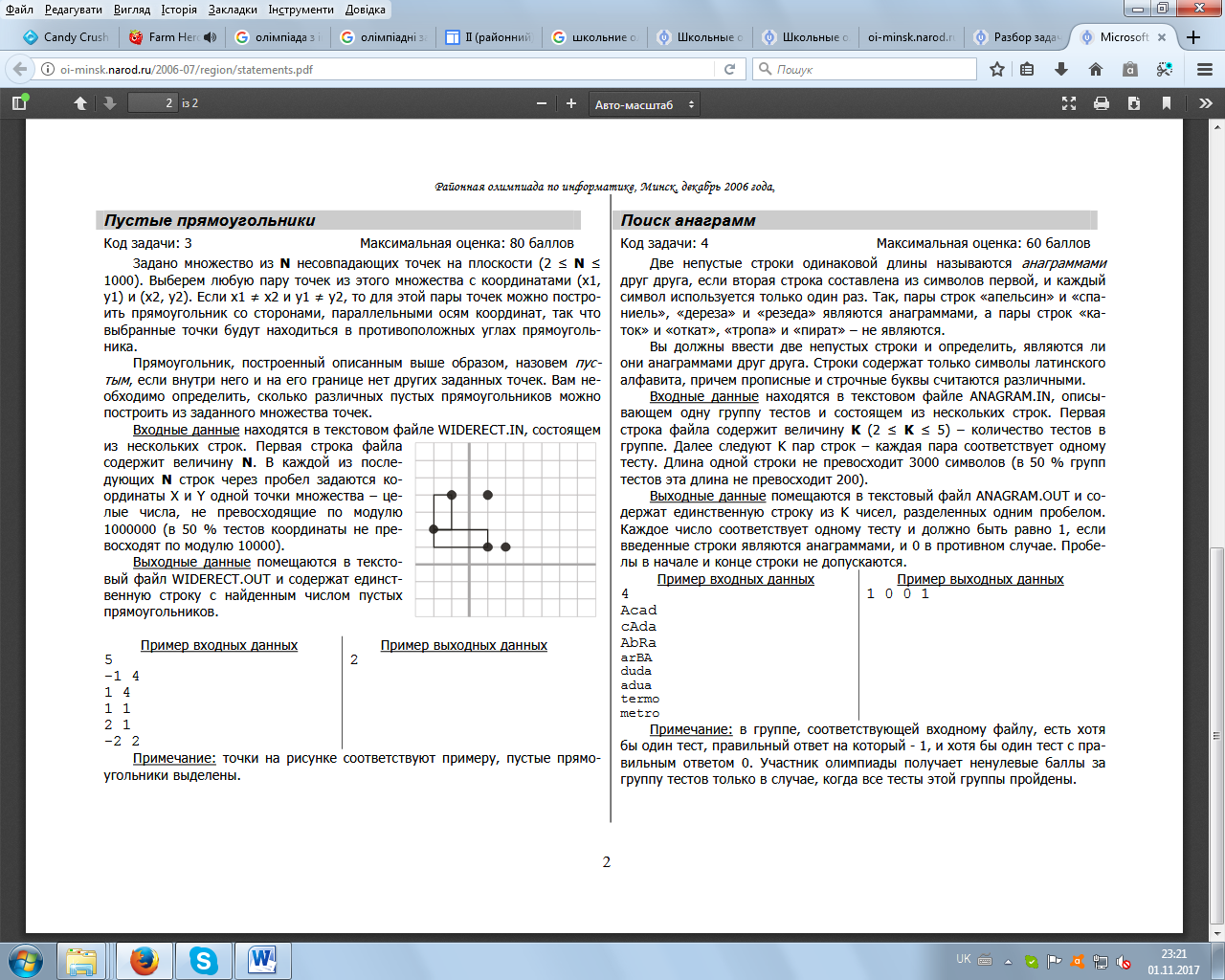 Вхідні дані	Вхідні дані складаються з декількох рядків. Перший рядок файлу містить величину N(кількість точок). У кожному наступному рядкові через пропуск задаються координати X і Y однієї точки з множини цілих чисел, що не перевищують по модулю 1000000 (в 50% тестів координати не перевищують по модулю 10000).Вихідні даніВихідні дані містять єдиний рядок зі знайденим числом порожніх прямокутниківПрикладіnput.txtoutput.txt1 3 9 3 2One Pair1 5 5 4 4Two Pairs10 11 12 13 1Nothingіnput.txtoutput.txt27 73іnput.txtoutput.txt17121210іnput.txtoutput.txt5-1 41 41 12 1-2 22